4-комнатная квартира в доходном доме на Солянке, Китай-город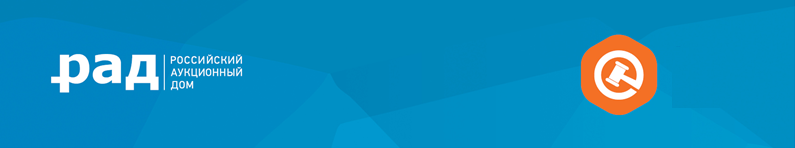 Адрес: г. Москва, ул. Солянка, д.1/2 Тип торгов: АукционТекущая цена: 60 133 972.47 руб. Текст объявления: предлагается на продажу 4-комнатная квартира в историческом доходном доме по адресу Москва, ул. Солянка дом 1. Площадь квартиры 139,6 кв.м.  Расположена на 2 этаже 6-ти этажного дома.  Выполнен ремонт. Кирпичный дом после частичной реконструкции, двойные стеклопакеты, лифты «OTIS», профессиональная круглосуточная охрана. Роскошное фойе, 2 квартиры на площадке. Квартира обладает высоким инвестиционным потенциалом и будет постоянно востребована как объект аренды.  Доходный дом 1914 года постройки. Стиль: неоклассицизм с элементами ампира. Построен на месте исторического Соляного двора, от которого дом унаследовал мощные подвальные помещения - бывшие соляные склады. Архитекторы: В. В. Шервуд, И. А. Герман, А. Е. Сергеев. Был построен Московским купеческим обществом в коммерческих целях. Из-за украшения аттика дома фигурами Слав  с венками  дом часто называли «Дом под ангелами», а из-за исторического наследия  «Соляной дом».  Расположен в одной из наиболее престижных частей исторического Китай-города в шаговой доступности от Кремля, Политехнического института и парка «Зарядья». Станция метро «Китай-город» - в 100 метрах.Кадастровый номер: 77:01:0001022:1311 Права на квартиру: Собственность, обременения отсутствуютСсылка на сайт: https://auction-house.ru/catalog/l-30000059520/Ссылка на торги: https://sales.lot-online.ru/e-auction/auctionLotProperty.xhtml?parm=organizerUnid=1;lotUnid=960000285390;mode=justМенеджер по продажам:  Халитов Александр Мансурович             +79197782622               halitov@auction-house.ru